Н А К А З05.09.2019								        №  173Про заходи щодо виконання Закону України	"Про звернення громадян"На виконання Закону України «Про звернення громадян»НАКАЗУЮ:1. Затвердити графік особистого прийому громадян адміністрацією школи (додаток).2. Заступникам директора школи з навчально-виховної роботи Фурман Н.В.  Капустинській Т.Ф. та Топчий М.С. протягом 2019/2020 навчального року:2.1. Забезпечити виконання графіку особистого прийому громадян адміністрацією школи.2.2. Забезпечити створення умов для реалізації конституційних прав громадян на письмове звернення та обов'язкове одержання відповіді на нього або особистий прийом.2.3. Виявляти та усувати причини скарг громадян, вирішувати питання про відповідальність осіб, з вини яких допущені порушення, бюрократизм.2.4. Своєчасно вживати заходів щодо практичного розв'язання питань, порушених громадянами.2.5. Нести персональну відповідальність за розгляд звернень громадян та організацію їх особистого прийому.2.6. Ознайомити батьків, учнів, учителів школи із графіком особистого прийому громадян адміністрацією школи.До 10.09.20193. Секретарю школи Мятленко К.Ю.:3.1 Вести облік звернень громадян та здійснювати контроль за розглядом скарг, заяв і розв'язанням проблем, що виникли тощо.Протягом 2019/2020 навчального року4. Відповідальному за інформаційне наповнення офіційного сайту школи Брусіну І.О.:4.1. Розмістити зміст даного наказу на шкільному сайті.До 10.09.20194.2. Розмістити графік прийому громадян адміністрацією школи на офіційному сайті школи.До 14.09.20195. Контроль за виконанням даного наказу залишаю за собою.Директор школи						Є.В. ГонськийЗ наказом ознайомлені:Фурман Н.В.Капустинська Т.Ф.Топчий М.С.Мятленко К.ЮТопчий М.С.Додатокдо наказу директора ХЗОШ№41від 05.09.2019 №173Графік прийому громадян адміністрацією Харківської загальноосвітньої школи I-III ступенів №41 Харківської міської ради Харківської областіна 2019/2020 навчальний рікДиректор школи						Є.В. Гонський ХАРКІВСЬКА ЗАГАЛЬНООСВІТНЯ ШКОЛА І-ІІІ СТУПЕНІВ №41 ХАРКІВСЬКОЇ МІСЬКОЇ РАДИ ХАРКІВСЬКОЇ ОБЛАСТІ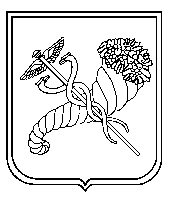 № з/пПІБПосадаЧас прийомуГодини прийому1Гонський Євгеній ВолодимировичДиректор школиПонеділокСередаП’ятниця 08:00-12:0008:00-12:0008:00-12:002Фурман Наталія ВалеріївнаЗаступник директора з навчально-виховної роботиВівторокЧетверП’ятниця13.00-17:0008:00-12:0012:00-15:003Капустинська Тетяна ФедорівнаЗаступник директора з навчально-виховної роботиПонеділок ВівторокЧетвер15:00-17:0008:00-13:0013:00-17:004 Топчий Марина СергіївнаЗаступник директора з навчально-виховної роботиПонеділокСередаП’ятниця12:00-15:0012:00-17:0015:00-17:00